Macro EconomicsDecember 2021 ExaminationQ1. Explain the Major Scope of Macro Economics (10 Marks)Answer 1.Introduction:Macroeconomics: In macroeconomics, there is an economic theory or a department of economics which focuses on the theory of the overall economy. Differently speaking, it can be said that it is considerably much more than a gadget that does not consider financial devices like companies, families, individuals, etc. as apart of the same device, but as part of one device. In monetary terms, it facilitates the analysis of how the total amount of cash in a country affects the level of interest in that country. In macroeconomics, aggregate costs, aggregate supply, and Its Half solved onlyBuy Complete from our online storehttps://nmimsassignment.com/online-buy-2/NMIMS Fully solved assignment available for session December 2021,your last date is 27th November 2021.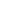 Lowest price guarantee with quality.Charges INR 299 only per assignment. For more information you can get via mail or Whats app also
Mail id is aapkieducation@gmail.comOur website www.aapkieducation.comAfter mail, we will reply you instant or maximum1 hour.Otherwise you can also contact on ourwhatsapp no 8791490301.Contact no is +91 87-55555-879Q2. Explain the Three Sector Model of Economy with its Genesis & Circular Flow of Income in 3 Sector Economies. (10 Marks) Answer 2.Introduction:Circular flow of income: In an economy, circular flow of income can be defined as the non-stop and unending flow of revenue, expenditure, and production of products and services. For example, one can say that the circular flow of profits depicts the redistribution of an economy's gains in a round-about way between the households and the manufacturing units in a financial system. There are four elements that constitute the circular glide of an economy: land, labor, 3.a. You are given the following data. Calculate GNP and GDP at factor cost. (5 Marks) Answer 3a.Introduction:GDP (Gross Domestic Product): GDP is the gross market value of an economy's finished goods and the value of its offered goods or services in economic terms synthesized inside the country's boundaries over a certain period of time3.b. Explain J B Say’s Law of Market. (5 Marks) Answer 3b.IntroductionJB Say’s law of market: Jean-Baptiste Say, a very famous French economist, was the one who developed Say's market law in 1803. It is well known that the JB Say's Law of market theory is based on the classical economics theory that the ability to purchase goods on the market depends on the ability to generate income GNPMP 700 Indirect Taxes 70 Subsidies 40 NFIA 150 Depreciation 50 Transfer payments 15 Retained Earnings of Companies 25 Personal Taxes 15 Personal Savings 80 